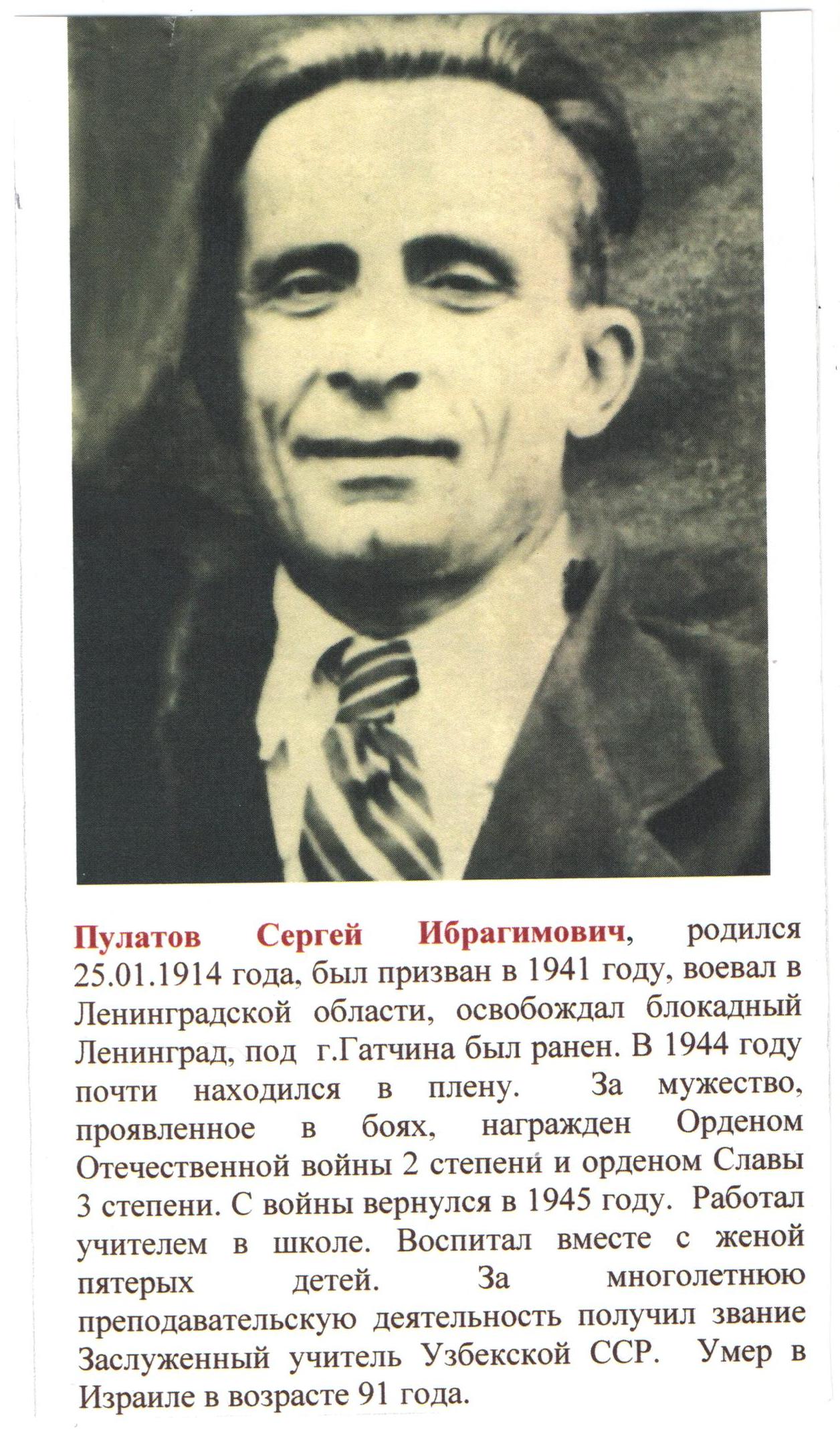 Свёкр директора МКУ «Архив» Ю.Л. Пулатовой.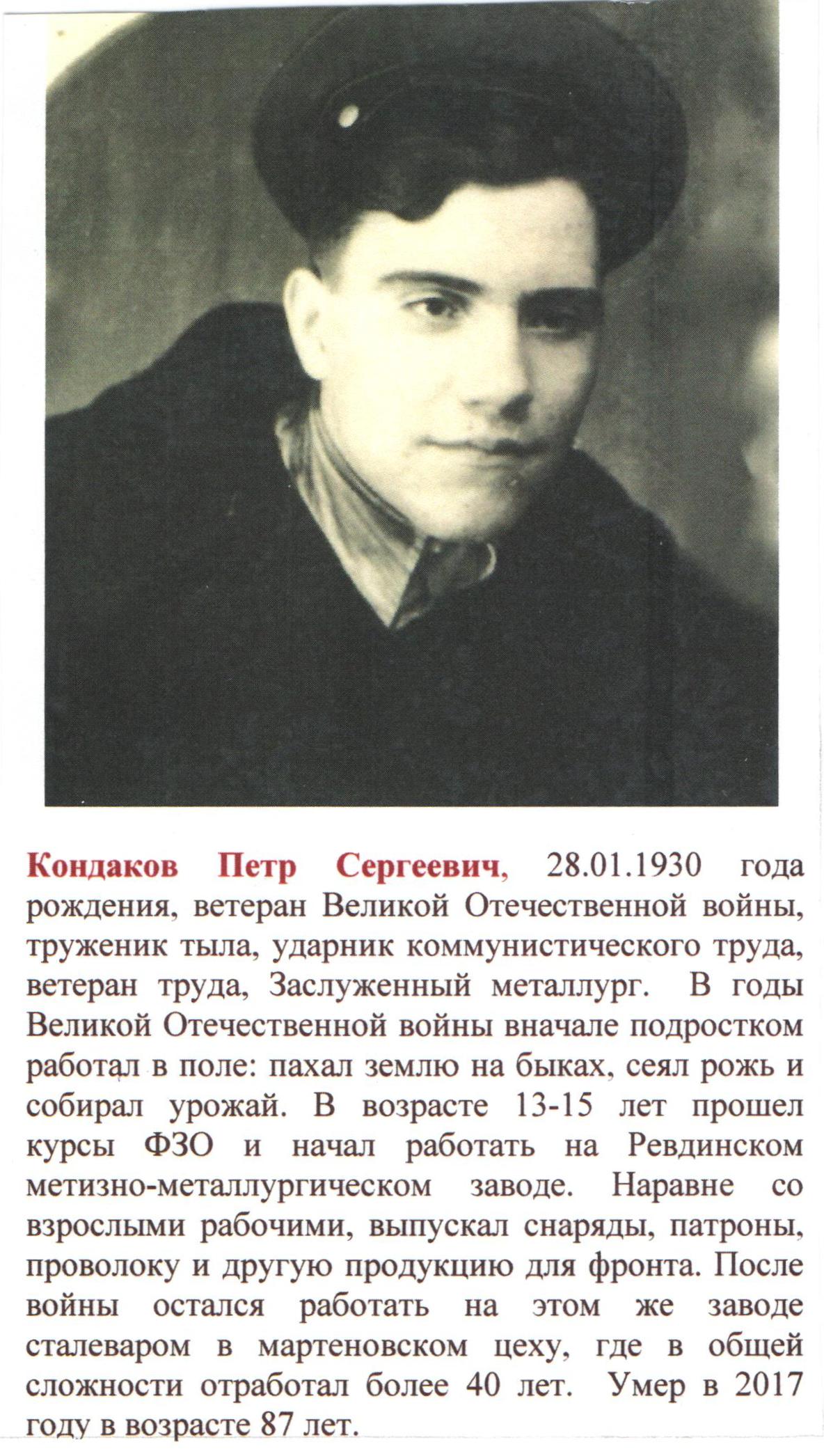                   Дед по материнской линии директора МКУ «Архив» Ю.Л. Пулатовой.